Об обеспечении безопасности людей на водных объектах в зимний период 2022 – 2023 годов на территории Новосельского сельского поселения Брюховецкого районаВ соответствии с Федеральным законом от 6 октября 2003 года № 131-ФЗ «Об общих принципах организации местного самоуправления в Российской Федерации», пунктом 26 статьи 8 Устава Новосельского сельского поселения Брюховецкого района, а также в целях обеспечения безопасности людей на водных объектах, расположенных на территории сельского поселения, охраны жизни и здоровья людей п о с т а н о в л я ю:1. Главному специалисту администрации Новосельского сельского поселения Н.Л.Брачковой организовать работу на территории Новосельского сельского поселения по обеспечению повышенной безопасности людей на водных объектах в зимний период.2. Определить, что мест рекомендованных для выхода людей на лед и подледного лова, а также для купания людей в период крещенских праздников на водоемах Новосельского сельского поселения нет.3. Запретить в период осенне-зимнего ледостава 2022-2023 годов выход граждан и выезд автотранспорта на лед водоемов на территории Новосельского сельского поселения.4. Директору муниципального бюджетного учреждения «Культурно-досуговый центр «Радуга» Е.А. Швайко установить в местах, запрещенных для выхода людей на лед, запрещающие знаки.5. Рекомендовать исполняющему обязанности директора муниципального бюджетного образовательного учреждения средняя общеобразовательная школа № 10 имени Б.А.Плетиня, преподавателю ОБЖ М.Н. Макеевой, организовать и провести «Месячник безопасности людей на водных объектах в зимний период». Во время профилактической работы ознакомить детей с методами и способами оказания помощи, терпящим бедствие на воде, дать практические советы и рекомендации о том, как избежать несчастных случаев в период ледостава.6. Руководителям территориальных общественных самоуправлений провести разъяснительную работу среди населения на своих территориях по вопросам безопасности людей на водных объектах в зимний период.7. Настоящее постановление подлежит обнародованию и размещению (опубликованию) на официальном сайте администрации муниципального образования Брюховецкий район в разделе Новосельское сельское поселение в информационно – телекоммуникационной сети «Интернет».8. Контроль за выполнением настоящего постановления оставляю за собой.9. Постановление вступает в силу со дня его подписания.Исполняющий обязанности главыНовоселького сельского поселенияБрюховецкого района								Н.Л. Брачкова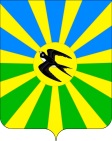 АДМИНИСТРАЦИЯ НОВОСЕЛЬСКОГО СЕЛЬСКОГО ПОСЕЛЕНИЯ БРЮХОВЕЦКОГО РАЙОНАПОСТАНОВЛЕНИЕАДМИНИСТРАЦИЯ НОВОСЕЛЬСКОГО СЕЛЬСКОГО ПОСЕЛЕНИЯ БРЮХОВЕЦКОГО РАЙОНАПОСТАНОВЛЕНИЕот 07.12.2022№ 108село Новое Селосело Новое Село